Classic Cars of Ponca City32nd Annual Show -N- Shine  Sept 12, 2015Car Show 8am to 3pm at Hutchins Memorial 5th & Overbrook Ponca City, OK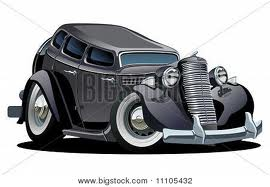 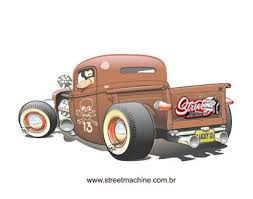 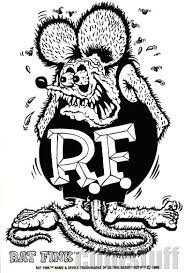 $15.00 Entry Fee			Goody Bags & Dash plaques to first 100 entriesRegistration 8am-12pm		50/50 Pot				Door PrizesFood Vendors								Cash PrizesAwardsBest of Show				Top 15				Best PaintBest Engine				Best Interior			Best Unfinished 	Best Convertible			Best Muscle Car		Best KustomBest Truck				Best Original			Best Hot RodCCPC not responsible for accidents and/or theft.Info call Doug Long 580-762-5572 or Guy Anderson 580-765-8514.Check us out on Facebook at Classic Cars of Ponca City.